Управление образования Администрации Артинского городского округа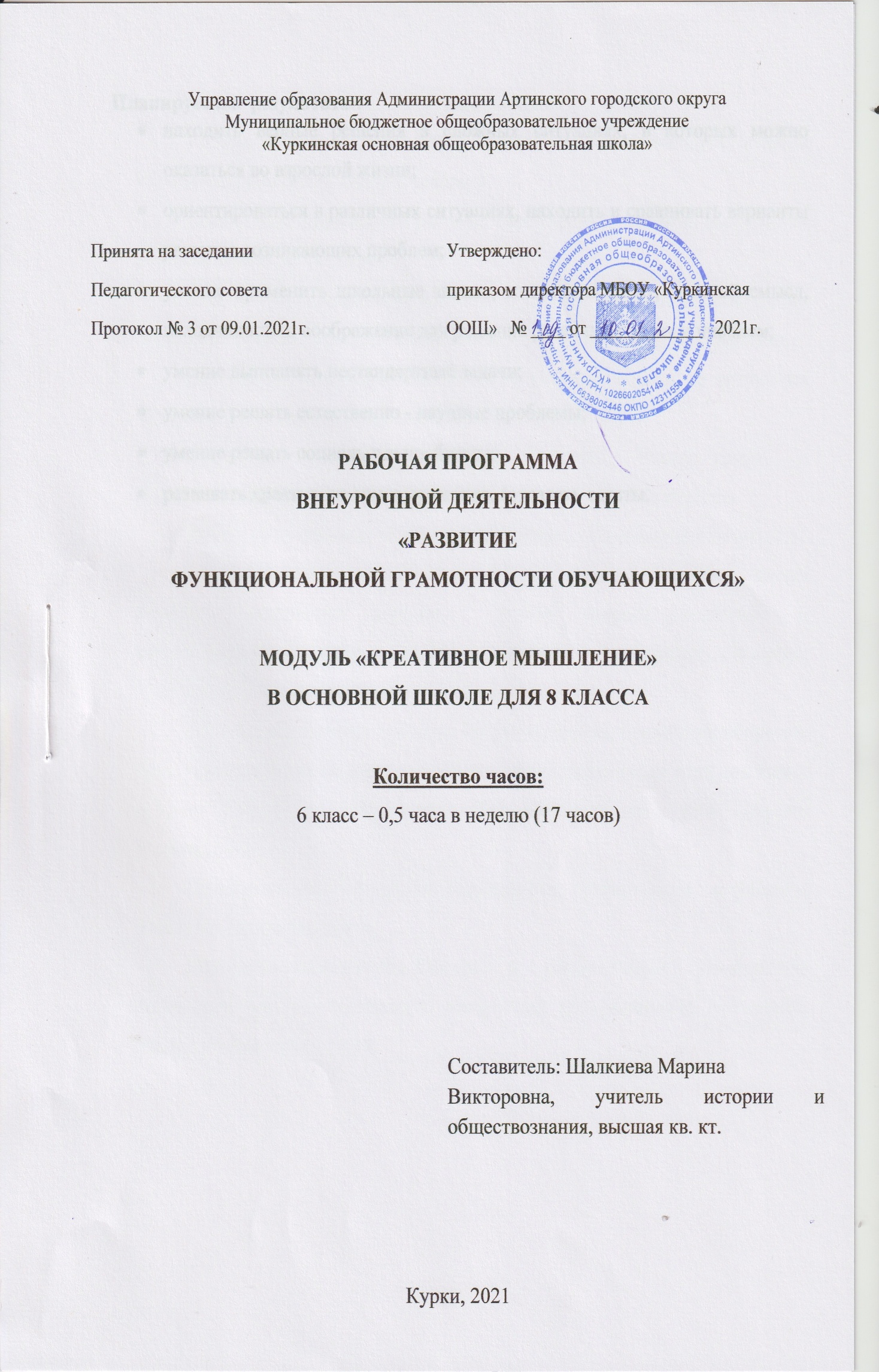 Муниципальное бюджетное общеобразовательное учреждение«Куркинская основная общеобразовательная школа»Принята на заседании 				Утверждено:Педагогического совета		приказом директора МБОУ «КуркинскаяПротокол № 3 от 09.01.2021г.	ООШ»   № ____ от _____________   2021г.РАБОЧАЯ ПРОГРАММАВНЕУРОЧНОЙ ДЕЯТЕЛЬНОСТИ«РАЗВИТИЕ ФУНКЦИОНАЛЬНОЙ ГРАМОТНОСТИ ОБУЧАЮЩИХСЯ»МОДУЛЬ «КРЕАТИВНОЕ МЫШЛЕНИЕ»В ОСНОВНОЙ ШКОЛЕ ДЛЯ 8 КЛАССАКоличество часов: 6 класс – 0,5 часа в неделю (17 часов)Составитель: Шалкиева Марина Викторовна, учитель истории и обществознания, высшая кв. кт.Курки, 2021Планируемые  результаты:находить верные решения в сложных ситуациях, в которых можно оказаться во взрослой жизни;ориентироваться в различных ситуациях, находить и сравнивать варианты решения возникающих проблем;умение применить школьные знания, жизненный опыт, здравый смысл, находчивость и воображение для решения различных задач и проблем;умение выполнять нестандартные задачи;умение решать естественно - научные проблемы;умение решать социальные проблемы;развивать креативное самовыражение, создавать тексты.СодержаниеРаскрытие понятий «креативное мышление», «креативность»  и зачем оно необходимо современному человеку. Составление креативного рисунка, продумывание сюжета, выполнение и оригинальное оформление.Знакомство с кретивными решениями различных проблем. Выполнение заданий на развитие креативного мышления,   креативного самовыражения. Креативное самовыражение: создаем рисунки. Работа по ситуациям «Рисунок к математическому выражению», «Идти в гору»,Креативное самовыражение: создаем тексты.  Чтение текста  и оценивание ситуаций, выполнение заданий, анализ  и оценка ответов.Работа по ситуациям:  «Обложка для книги», «Путешествие по школе», Решение естественно-научных проблем. Работа с текстом, анализ ситуации, постановка вопроса,  выбор вопроса, доработка и совершенствование идеи исследования. Работа по ситуациям: «Вопросы Почемучки», «Парта будущего».Решение социальных проблем. Работа с текстом, постановка вопросов, представление рекламы, отбор и оценка советов, выдвижение идей для новых рубрик. Работа по ситуациям: «Трудный предмет», «Как помочь отстающему».Оценки по всем ситуациям обсуждаются, сравниваются  с мнением экспертов, корректируются.Подведение итогов курса. 	Советы и рекомендации. Выполнение финальных заданий, составление инструкций обучающимися, пожеланий, формулировка новых целей.Учебно-тематическое планирование:№Тема занятияВсего часовТеорияПрак- тикаФормы деятельности1.Введение. Что такое креативное мышление211Беседы, диалоги.2.Знакомимся с креативными решениями различных проблем211Круглый стол, игра.3.Креативное самовыражение: создаем рисунки:«Рисунки к математическому выражению»«Идти в гору»202Игра, экскурсия.4.Креативное самовыражение: создаем тексты:«Обложка для книги»«Путешествие по школе»312ПроектИгра5.Решение естественно-научных проблем:«Вопросы Почемучки»«Парта будущего»312Круглый стол проект.6.Решение социальных проблем:«Трудный предмет»«Как помочь отстающему»211Беседы, диалог.Проведение рубежной аттестации.211Тестирование.ИтогоИтого16610